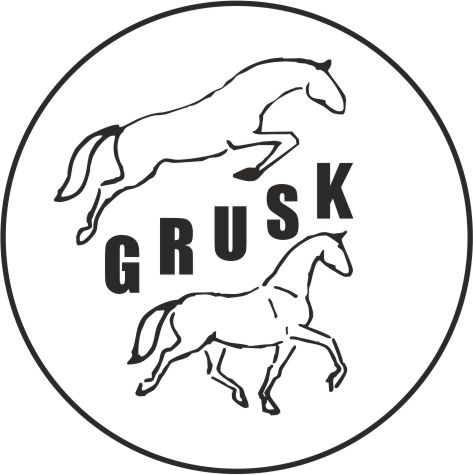 Stadgar förGimo Ridklubbs ungdomssektion
”GRUSK” Östhammars kommunFöreningens organisationsnummer: 817300-7231Bildad: 18 september 1972 Hammarskolan GimoStadgarna fastställda/ändrade av årsmöte den 2021-04-25enligt Svenska Ridsportförbundets normalstadgar fastställdaav förbundsstyrelsen 2005 och reviderade av förbundsstyrelsen den 16 oktober 20201 kap Allmänna bestämmelser§ 1 ÄndamålUngdomssektionen ska ha som mål för sitt arbete att: • främja en god kontakt bland klubbens medlemmar under 26 år och därigenom skapa en demokratisk och kamratlig anda • aktivt främja utbildning som leder till ett bra hästkunnande • tillvarata ungdomars möjlighet och vilja att delta i föreningsverksamhet och demokratiska beslut • verka för en stark vi-känsla och ett bra samarbete med klubbens styrelse, andra sektioner, personal vid ridskolan och andra verksamhetsinriktningar och åldersgrupper • skapa en god kontakt med distriktets ungdomssektion (DUS) och verka för ett aktivt och bra samarbete mellan ungdomssektionerna i distriktet. . § 2 VerksamhetUngdomssektionen ska verka för att: • bedriva en aktiv och utvecklande verksamhet där alla klubbens ungdomars hästintresse tillgodoses • ge medlemmarna möjlighet till kurser både på, med och utan häst/ponny för att öka kunskapen om, och känslan för hästen/ponnyn • utbilda och motivera de yngre medlemmarna till att överta ansvaret i styrelsen när de äldre slutar. § 3 Sammansättning, tillhörighet mmUngdomssektionen består av de fysiska personer under 26 år som upptagits som medlemmar i Gimo Ridklubb och alla medlemmar lyder därför under Gimo Ridklubbs stadgar, värdegrund och policys.§ 4 Beslutande organUngdomssektionens beslutande organ är allmänt möte (årsmöte) och extra allmänt möte samt styrelsen. Årsmötet och styrelsen kan tillsätta arbetsgrupper eller motsvarande för handläggning av särskilda uppgifter. Dessa arbetsgrupper har de befogenheter som ungdomssektionens styrelse tilldelat dem.§ 5 Verksamhets- och räkenskapsårFöreningens verksamhets- och räkenskapsår ska vara kalenderår.§ 6 FirmateckningUngdomssektionens firma tecknas av ordförande eller vice ordförande i förening med annan styrelseledamot. Föreningens styrelse har inte rätt att disponera ungdomssektionens konto utan ungdomssektionens styrelses medgivande.§ 7 Stadgeändring Förslag till stadgeändring ska avges skriftligen av enskild medlem eller av styrelsen. För stadgeändring fordras beslut av ett enhälligt årsmöte eller extra allmänt möte eller med minst 2/3 av antalet avgivna röster vid två på varandra, med minst en månads mellanrum, följande allmänna möten varav det ena årsmöte. Ändring av stadgarna ska godkännas av SvRFs styrelse eller av utskott till vilket förbundsstyrelsen delegerat denna uppgift.§ 8 Tvist/Skiljeklausul Talan i tvist där parterna är enskild medlem, förening, SDF, DF, SF eller RF får inte väckas i allmän domstol. Sådan tvist ska, utom i de fall då annan särskild ordning är föreskriven i RFs eller SFs stadgar, avgöras enligt ett av RS fastställt reglemente för idrottens skiljenämnd.§ 9 UpplösningUpplösning av ungdomssektionen kan bara ske i samband med att föreningen upplöses. Se § 9 i föreningens stadgarKap 2 Föreningens medlemmar§ 10 MedlemskapVarje medlem i föreningen (med föreningen avses Gimo Ridklubb) under 26 år är medlem i ungdomssektionen.§ 11 AvgifterMedlem betalar årsavgift till föreningen enligt dess stadgar och dess årsmötes beslut. Ingen avgift betalas till ungdomssektionen.§ 12 Utträde Medlem kan inte separat utträda ur ungdomssektionen. Vad gäller utträde gäller § 12 i föreningens stadgar.§ 13 UteslutningMedlem kan inte separat uteslutas ur ungdomssektionen. Vad gäller uteslutning gäller § 12 i föreningens stadgar.Kap 3 Allmänna möten§ 15 Tidpunkt och kallelseÅrsmötet, som är sektionens högsta beslutande organ, hålls före utgången av februari månad och före föreningens årsmöte. Förhandsmeddelande om tid och plats för mötet ska utfärdas minst en månad i förväg på sätt som styrelsen bestämmer. Vad gäller kallelse och motioner gäller vad som sägs i § 15 i föreningens stadgar§16 Sammansättning och beslutsförhet Årsmötet består av närvarande röstberättigade medlemmar. Röstning genom ombud (fullmakt) får inte förekomma.Årsmötet är beslutsfört med de röstberättigade medlemmar som är närvarande på mötet.§17 RösträttVid årsmöte och extra allmänt möte har varje medlem i ungdomssektionen en röst. Som medlem räknas en person som betalat sin medlemsavgift i enlighet med vad som sägs i § 10 i föreningens stadgar. Röstning genom ombud (fullmakt) får inte förekomma.§ 18 Ärenden vid årsmöteVid årsmöte ska följande ärenden behandlas och protokollföras:1.  Mötets öppnande2.  Fastställande av röstlängd 3.  Val av ordförande för mötet4.  Anmälan av styrelsens val av sekreterare vid årsmötet5.  Val av protokolljusterare och rösträknare6.  Fastställande av föredragningslista7.  Fastställande av om mötet blivit utlyst på rätt sätt8.  Behandling av verksamhets- och förvaltningsberättelser 9.  Revisorernas berättelse10. Fastställande av balans- och resultaträkning 11. Fråga om ansvarsfrihet för styrelsen12. Övriga ärenden som enligt 15 § kan upptas till beslut på årsmöte. 13. Beslut om antal styrelseledamöter och suppleanter inom ramen för det i 24 § andra         stycket angivna antalet14. Val av ordförande och kassör för föreningen 15. Val av övriga styrelseledamöter och suppleanter16. Fastställande av ungdomsledamot jämte personlig suppleant att ingå i föreningens styrelse17.  Fastställande av eventuella sektioner förutom ungdomssektion (27 §)18. Val av revisor19. Beslut om antalet ledamöter i valberedningen20. Val på ett år av ordförande och ledamöter i valberedningen21. Val av ombud till distriktsungdomssektionens (DUS) årsmöte och ev. andra möten där  
          ungdomssektionen har rätt att representera med ombud 22. Övriga ärenden (motioner) som kan tas upp till beslut på årsmöte.24. Sammanträdets avslutande.§ 19 Valbarhet Valbar till ungdomsstyrelsen och valberedningen är röstberättigad medlem under 26 år i föreningen. Arbetstagare inom föreningen får dock inte väljas till ledamot eller suppleant av styrelsen, valberedningen eller till revisor i föreningen.Med arbetstagare jämställs den som har en stor del av sin utkomst grundat på en ekonomisk relation till föreningen. Detsamma ska gälla den som i övrigt kan anses vara jävig.§ 20 Extra allmänt möteStyrelsen kan kalla medlemmarna till extra allmänt möte. Styrelsen är skyldig att kalla till extra allmänt möte när revisor eller minst 10 % av de ungdomssektionens medlemmarna begär det. Sådan begäran ska vara skriftlig och innehålla skälen för begäran. Styrelsen är skyldig att anordna extra allmänt möte senast en månad efter det att sådan begäran inkommit. Extra allmänt möte som hålls med anledning av förslag om stadgeändring ska anordnas senast två månader efter det att begäran inkommit. Kallelse med föredragningslista ska utfärdas minst 10 dagar i förväg på sätt som styrelsen beslutar. I kallelsen ska tydligt framgå det eller de ärenden som föranleder mötet. Underlåter styrelsen att kalla till extra allmänt möte får de som gjorde framställningen utlysa extra allmänt möte enligt ovan. Vid extra allmänt möte skall punkterna 1-7, 24 i 18 § förekomma samt ärende för vilket eller vilka mötet sammankallats. Andra ärenden får inte förekomma.§ 21 Beslut och omröstning vid allmänt möte Omröstning sker öppet, dock ska personval ske med sluten omröstning (votering) om röstberättigad medlem begär det. Kolla Samtliga ärenden utom de i § 7 och 9 avgörs genom enkel röstövervikt. Vid omröstning som inte avser personval, gäller vid lika röstetal den mening som biträds av ordföranden om denne är röstberättigad. Är ordföranden inte röstberättigad ska lotten avgöra. Vid personval ska i händelse av lika röstetal lotten avgöra.Kap 4 Valberedning§ 22 ValberedningenValberedningen består av ordförande, tillika sammankallande, och 2 övriga ledamöter jämte, om möjligt,1 suppleant valda av årsmötet. Ledamöterna väljs av årsmötet för perioden t o m nästa årsmöte. Valberedningen ska sammanträda när ordföranden eller minst halva antalet ledamöter så bestämmer.Senast 14 dagar före mötet får medlemmar till valberedningen avge förslag på personer för valen under 18 §. Senast en vecka före mötet ska valberedningen meddela röstberättigade medlemmar sitt förslag samt namnen på de personer som i övrigt föreslagits inför valberedningen. Ytterligare kandidatnominering kan äga rum på mötet. Alla föreslagna kandidater ska ha accepterat nomineringen.Kap 5 Revision§ 23 Revisorer och revisionFör granskning av ungdomssektionens och styrelsens förvaltning ska utses en revisor som genomför granskningen tillsammans med föreningens revisorer. Revisor utses av årsmötet.Kap 6 Styrelsen§ 24 StyrelsenStyrelsen är då allmänt möte inte är samlat, ungdomssektionens beslutande organ. Styrelsen ska bestå av ordförande samt lägst 5 och högst 10 ordinarie ledamöter samt lägst 2. och högst 8 suppleanter.  I antalet ordinarie ledamöter ingår en av ungdomssektionen utsedd ungdomsledamot med personlig suppleant. Mandattiden gäller två år från årsmöte till årsmöte. Mandattiden för ordförande är ett eller två år. Mandattiden för suppleanter är ett år med undantag av personliga suppleanter vars mandattid följer ordinarie ledamot. Halva antalet styrelseledamöter väljs vid varje årsmöte.    Till ungdomssektionens styrelse har föreningen rätt att utse representant jämte personlig suppleant enligt § 24 i föreningens stadgar. Av föreningen utsedd representant har rösträtt i ungdomssektionens styrelse. Styrelsen konstituerar sig själv och kan adjungera en enskild person som ledamot, även en som inte är Medlem. En sådan ledamot har yttrande- och förslagsrätt men inte rösträtt. Adjungerad ledamot kan även utses till en särskild befattning inom styrelsen. Styrelsen är beslutsför om minst halva antalet ledamöter är närvarande. Beslut fattas med enkel röstövervikt. Vid lika röstetal gäller den mening som ordföranden biträder. Vid lika röstetal vid sluten omröstning fälls avgörandet genom lottning. Suppleanter har yttrande- och närvarorätt på möten, men endast rösträtt när de ersätter frånvarande ordinarie ledamot. Kallelse till styrelsesammanträde utfärdas av ordföranden när anledning till sammanträde föreligger. Ordföranden är dessutom skyldig kalla till sammanträde om minst hälften av de ordinarie ledamöterna begär det. Kallelse ska ske skriftligt och kallelsetiden ska vara lägst en vecka. Samtliga ordinarie ledamöter och suppleanter ska kallas. Vid styrelsesammanträde ska föras protokoll som undertecknas av protokollföraren och justeras av mötets ordförande och utsedd justeringsperson. Avvikande mening ska antecknas i protokollet.§ 25 Styrelsens åliggandenStyrelsen har bl.a. till uppgift att: • verka för ungdomssektionens syften och ändamål och ansvara för den löpande verksamheten • genomföra beslut fattade av allmänna möten • ta hand om och ansvara för ungdomssektionens medel med egen ekonomisk förvaltning • se till att räkenskaper förs på ett betryggande sätt samt upprätta verksamhets- och föreningsberättelser och balans- och resultaträkning för ungdomssektionen; årsberättelser och övriga handlingar ska lämnas till ungdomssektionens revisor senast tre veckor före ordinarie årsmöte; kopia av årsredovisningshandlingarna ska även lämnas till föreningens styrelse • bestämma dag och plats vid allmänna möten • förbereda de ärenden som ska behandlas vid allmänna möten • övervaka att ungdomssektionens stadgar följs. § 26 Särskilda bestämmelser Utöver vad som framgår av dessa stadgar har föreningen de uppgifter, skyldigheter och rättigheter som framgår av Föreningens, SDFs, SvRFs, DFs, och RFs stadgar eller som dessa organisationer från tid till annan beslutar.Kap 7 Övrigt§ 27 Ekonomiskt ansvarUngdomssektionens medlemmar ansvarar inte personligen för ungdomssektionens ingångna förbindelser.§ 28 Juridisk statusUngdomssektionen är inte en egen juridisk person utan en sektion av föreningen.